Массаж Су – Джок шарами (дети повторяют слова и выполняют действия с шариком в соответствии с текстом)Я мячом круги катаю,Взад - вперед его гоняю.Им поглажу я ладошку. Будто я сметаю крошку,И сожму его немножко, Как сжимает лапу кошка,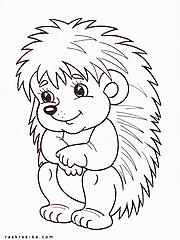 Каждым пальцем мяч прижму,И другой рукой начну.Массаж пальцев эластичным кольцом. (Дети поочередно надевают массажные кольца на каждый палец, проговаривая стихотворение пальчиковой гимнастики)Раз – два – три – четыре – пять,(разгибать пальцы по одному)Вышли пальцы погулять,Этот пальчик самый сильный, самый толстый и большой.Этот пальчик для того, чтоб показывать его.Этот пальчик самый длинный и стоит он в середине.Этот пальчик безымянный, избалованный он самый.А мизинчик, хоть и мал, очень ловок и удал.Использование Су – Джок шаров при автоматизации звуков. (Ребенок поочередно надевает массажное кольцо на каждый палец, одновременно проговаривая стихотворение на автоматизацию поставленного звука Ш)На правой руке:Этот малыш-Илюша, (на большой палец)Этот малыш-Ванюша, (указательный)Этот малыш-Алеша,    (средний)Этот малыш-Антоша, (безымянный)А меньшего малыша зовут Мишуткоюдрузья. (мизинец)На левой руке:Эта малышка-Танюша, (на большой палец)Эта малышка-Ксюша,   (указательный)Эта малышка-Маша,   (средний)Эта малышка-Даша,   (безымянный)А меньшую зовут Наташа.   (мизинец)Ребенок катает шарик между ладонями, одновременно проговаривая стихотворение на автоматизацию звука Ж.Ходит ежик без дорожек,Не бежит ни от кого.С головы до ножекВесь в иголках ежик.Как же взять его?«Дождик»
Капля раз, капля два, 
Очень медленно сперва. 
(стучим медленно шариком об ладонь) 
А потом, потом, потом
Всё бегом, бегом, бегом. 
(стучим шариком об ладонь, ускоряя темп) 
Мы зонты свои раскрыли, 
(шарик находится под ладонью) 
От дождя себя укрыли. 
(сжимаем шарик в ладони).
«Урожай»
В огород пойдём, 
Урожай соберём. 
(катаем шарик на ладони вперёд-назад) 
Мы морковки натаскаем
И картошки накопаем. 
Срежем мы кочан капусты, 
Круглый, сочный, очень вкусный. 
Щавеля нарвём немножко
(на каждую строчку прокатываем шарик по пальцу) 
И вернёмся по дорожке. 
(катаем шарик круговыми движениями на ладошке) 
«Моя семья»
Этот пальчик - дедушка, 
Этот пальчик – бабушка, 
Этот пальчик – папочка, 
Этот пальчик – мамочка, 
А вот этот пальчик – я. 
(поочередно надевать массажное кольцо на каждый палец) 
Вот и вся семья! 
(кольцо в центре ладони, сжатие в кулаке и разжатие всех пальцев одновременно) 
«Доброта»
Если пальчики грустят – 
(сжимаем и разжимаем шарик в руке) 
Доброты они хотят. 
(гладим шариком ладонь) 
Если пальчики заплачут – 
(стучим шариком по ладони) 
Их обидел кто-то значит. 
Наши пальцы пожалеем –
(гладим шариком ладонь) 
Добротой своей согреем. 
(дышим на руки) 
«Совушка»
У глазастой совушки
Хищная головушка, 
(катаем шарик круговыми движениями на ладошке) 
Пёрышки пушистые, 
(катаем медленно шарик вперёд-назад) 
Ноженьки когтистые. 
(шариком проводим по ладошке) 
Ловит мышек и зайчат
На охоте по ночам. 
(сжимаем шарик в ладошке).«Ёжик»Наш волшебный мудрый ёжик
(прокатываем по левой руке) 
Не нашёл в лесу дорожек. 
Ёжик колет нам ладошки, 
Поиграем с ним немножко. 
(катаем между ладоней вертикально) 
Если будем с ним играть
Ручки будем развивать. 
(катаем между ладоней горизонтально) 
Ловкими станут пальчики, 
Умными – девочки, мальчики. 
(катаем между ладоней по кругу, правая рука вверху) .«Приветствие» 
(поочередно надевать массажное кольцо на каждый палец) 
Здравствуй, солнце золотое! 
Здравствуй, небо голубое! 
Здравствуй, вольный ветерок! 
Здравствуй, маленький дубок! 
Мы живём в родном краю – 
(сжимаем и разжимаем кольцо в руке) 
Всех я вас приветствую! 
(разводим руки в стороны) 
«Транспорт» 
Будем пальчиками играть – 
(катаем шарик между ладонями вперёд-назад) 
Будем транспорт называть:
(сжимаем и разжимаем шарик в руке) 
Автомобиль, вертолёт, 
Трамвай, метро и самолёт. 
(на каждое слово прокатываем кольцо по пальцу) 
Все пальцы мы в кулак зажали, 
(сжимаем шарик в ладошке) 
Все виды транспорта называли. 
(пальцы разжимаем и шарик остаётся на ладони) «Профессии»
Много есть профессий знатных, 
И полезных, и приятных. 
(катаем шарик между ладонями по кругу в одну сторону, а потом в другую) 
Повар, врач, учитель, 
Продавец, строитель… 
(нажимаем шариком на каждый палец) 
Сразу всех не называю, 
Вам продолжить предлагаю. 
(катаем шарик между ладонями по кругу в одну сторону, а потом в другую) 
	«Вот сидит собака… »
Вот сидит собака в будке, 
(сжимаем шарик в ладошке) 
А потом бежит туда-сюда, 
(шарик катаем вперёд-назад на ладони) 
Охраняет она дом, 
(катаем шарик круговыми движениями на ладошке правой руки) 
Чтоб спокойно жили в нем! 
«Колючий ёжик»
Колючий ёжик. 
Гладь мои ладошки, ёж! 
(катаем шарик между ладошками) 
Ты колючий, ну и что ж! 
Я хочу тебя погладить! 
(гладим шариком ладонь) 
Я хочу с тобой поладить! 
(дотрагиваемся каждым пальчиком до шпиков) 
«Снежок»
Раз, два, три, четыре, 
(сжимаем и разжимаем шарик в ладошке) 
Мы с тобой снежок слепили. 
Круглый, крепкий, очень гладкий
И совсем-совсем не сладкий. 
(катаем шарик между ладонями по кругу в одну сторону, а потом в другую) 
Раз – подбросим, 
Два – поймаем, 
Три – подбросим, 
И опять поймаем. 
(действия соответствуют тексту) «Были бы у ёлочки ножки… »
Были бы у ёлочки ножки, 
(на каждое слово сжимаем шарик в правой руке) 
Побежали бы они по дорожке. 
(катаем шарик между ладонями вперёд-назад) 
Заплясала бы она вместе с нами, 
(катаем шарик между ладонями по кругу) 
Застучала бы она каблучками. 
(нажимаем шпиками на каждый пальчик) 
«Белка»
Сидит белка на тележке. 
(кольцо в руке, сжимаем и разжимаем ладонь) 
Раздаёт она орешки. 
Лисичке-сестричке, 
(на каждое животное надеваем массажное кольцо Су-Джок) 
Воробью, синичке, 
Мишке толстопятому, 
Заиньке усатому. 
«Гномики-прачки» 
Жили-были в домике
(сжимаем шарик в ладошке). 
Маленькие гномики:
(разжимаем шарик в ладошке) 
Токи, Пики, Лики, Чики, Мики. 
(нажимаем шариком на каждый палец) 
Раз, два, три, четыре, пять, (катаем шарик круговыми движениями на ладошке в правую сторону)Стали гномики стирать:
(катаем шарик круговыми движениями на ладошке в другую сторону) Токи – рубашки, Пики – платочки, 
Лики- штанишки, Чики – носочки. 
Мики умница был, всем водичку носил. 
(надеваем пружинку на каждый палец)«Бегемот»
Едет тихо на машине бегемот, 
(медленно катаем шарик между ладонями вперёд-назад) 
Потому что очень сильный гололёд! 
(сжимаем и разжимаем шарик в ладошке) 
Вдруг из-за угла появился еж. 
(быстро прячем шарик в ладони, а потом ставим его на ладонь) 
Испугался бегемот и на тормоз быстро жмёт. 
(шарик на ладони, а при слове «тормоз» быстро сжимаем шарик рукой) 
«На параде»
Как солдаты на параде, 
Мы шагаем ряд за рядом. 
(катаем шарик между ладонями вперёд-назад) 
Бодрым шагом мы идём. 
(стучим шариком по ладони) 
В нашу армию, ребята, 
(сжимаем и разжимаем шарик в ладошке) 
Просто так не попадём! 
(показываем указательным пальцем в правую и левую сторону) 
«Помощники»
Раз, два, три, четыре, 
(катаем шарик круговыми движениями на ладошке в правую сторону) Мы посуду перемыли:
(катаем шарик круговыми движениями на ладошке в другую сторону) Чайник, чашку, ковшик, ложку 
И большую поварёшку. 
(надеваем пружинку на каждый палец) 
Так мы маме помогали, 
Что мы очень все устали. 
(встряхиваем руки) 
«Космос»
Раз, два, три, четыре, пять –
(нажимаем шариком на каждый палец) 
В космос полетел отряд. 
(катаем шарик круговыми движениями на ладошке) 
Командир глядит в бинокль, 
Что он видит впереди? 
(упражнение «бинокль») 
Солнце, планеты, спутники, кометы
(нажимаем шариком на каждый палец) 
И большую жёлтую луну. 
(катаем шарик круговыми движениями на ладошке) 
«Солнышко»
Нарисую солнышко на своей ладошке, 
(катаем шарик между ладонями по кругу) 
Пусть оно сияет хоть и понемножку. 
(нажимаем шпиками на каждый пальчик).«Зайки»На поляне, на лужайке         (катать шарик между ладонями)Целый день скакали зайки.   (прыгать по ладошке шаром)И катались по траве,            От хвоста и к голове. (катать вперед – назад)Долго зайцы так скакали,     (прыгать по ладошке шаром)Но напрыгались, устали.      (положить шарик на ладошку)Мимо змеи проползали,       (вести по ладошке)«С добрым утром!» - им сказали.Стала гладить и ласкатьВсех зайчат зайчиха-мать.   	(гладить шаром каждый палец)«Шла медведица…»Шла медведица спросонок, (шагать шариком по руке)А за нею – медвежонок.       (шагать тихо шариком по руке)А потом пришли детишки,   (шагать шариком по руке) Принесли в портфелях книжки.Стали книжки открывать      (нажимать шариком на каждый палец)И в тетрадочках писать.Ребенок катает шарик между ладонями, приговаривая:«У сосны, у пихты, елкиОчень колкие иголки. Но еще сильней, чем ельник,Вас уколет можжевельник».«Дождик»Дождик, дождик озорной,Поиграть пришёл со мной.(Катаем шарик между ладонями круговыми движениями)Капли весело стучатКап-кап-кап.(Сжимаем шарик то в правой, то в левой руке)Листья кружатся, летят,С ветром поиграть хотят(катаем шарик круговыми движениями между ладоней)Осень в гости к нам пришла,Непогоду привела.(Энергично сжимаем шарик обеими руками)«Зарядка для пальчиков»	Эта ручка – правая(Шарик на правой ладони)Эта ручка – левая(Шарик на левой ладони)Я на мячик нажимаю                           (Зажать шарик между ладонями)И зарядку делаю: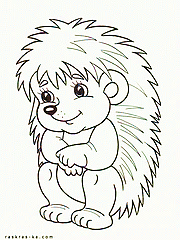 Будет сильной правая                          (Сжать в правом кулаке)Будет сильной левая                            (Сжать в левом кулаке)Будут ручки у меня – ловкие, умелые.      (Катать шарик между ладонями)«Домашние животные»Довольна корова своими телятами,Овечка довольна своими ягнятами, Кошка довольна своими котятами,Кем же довольна свинья? Поросятами !Довольна коза своими козлятами,(Поочередно надевают колечко на пальчики, начиная с мизинца правой руки.)А я довольна своими ребятами!(Дети катают шарик между ладонями.)«Животные жарких стран»За мамой слонихой шагает слонёнок,За крокодилихой – крокодилёнок, За львицей шагает маленький львёнок,За верблюдицей бежит верблюжонок,За зеброй спешит полосатый  зебрёнок,(Поочередно надевают колечко на пальчики, начиная с мизинца правой руки).За кем же торопится каждый ребёнок?(Дети катают шарик между ладонями).«Домашние птицы»Есть у курицы цыплёнок, У гусыни есть гусёнок,У индюшки – индюшонок,А у утки есть утёнок. (Поочередно надевают колечко на пальчики, начиная с мизинца правой руки.)У каждой мамы малыши Все красивы, хороши!(Дети катают шарик между ладонями).«Перелетные птицы».Тили – тели, тиле – тели,С юга птицы прилетели!(Дети катают шарик  между ладонями).Прилетел к нам скворушка – серенькое пёрышко.Жаворонок, соловей, торопились, кто скорей. Цапля, лебедь, утка, стриж, аист, ласточка и чиж –(Поочередно надевают колечко на пальчики, начиная с мизинца правой руки).Все вернулись, прилетели,Песни звонкие запели!(Дети катают шарик  между ладонями).«Подводный мир».Посмотри скорей вокруг!Что ты видишь, милый друг.(Дети катают шарик между ладонями).Здесь прозрачная вода, плывет морской конек сюда, Вот медуза, вот кальмар, это рыба шар.А вот расправив восемь ног,Гостей встречает осьминог.(Поочередно надевают колечко на пальчики, начиная с мизинца правой руки).«Новый год»Праздник приближается, ёлка наряжается.(Дети катают шарик  между ладонями).Мы развешали игрушки: бусы, шарики, хлопушки. А здесь фонарики висят, блеском радуют ребят.(Поочередно надевают колечко на пальчики, начиная с мизинца правой руки).«Фрукты»Этот пальчик – апельсин, он, конечно, не один.Этот пальчик – слива, вкусная, красивая.Этот пальчик – абрикос, высоко на ветке рос.Этот пальчик – груша, просит. « Ну – ка, скушай!»Этот пальчик – ананас, (Дети поочередно разгибают пальчики из кулачка, одевая колечко).Фрукт для вас и для нас.(Дети катают шарик по ладошке).«Грибы»Я корзинку в лес беру, там грибы я соберу.(Дети делают ладошку « корзиночкой» и катают шарик).Удивляется мой друг.  	« Сколько здесь грибов вокруг!»(Показывают удивление, разводят руки в стороны)Подосиновик, масленок, подберезовик, опенок,Боровик, лисичка, груздь – не играют в прятки пусть!Рыжики, волнушки  найду я на опушке.Возвращаюсь я домой, все грибы несу с собой.(Поочередно надевают колечко на пальчики, начиная с мизинца правой руки).А мухомор не понесу, пусть останется в лесу!(Большой палец левой руки оставляют, грозят ему).«Ягоды»Ягоды – крыжовник, клюква, черника, брусника, Малина, клубника, шиповник, смородина и земляника(Поочередно надевают колечко на пальчики, начиная с мизинца правой руки).Запомнил  ягоды я, наконец. Что это значит?(Поднимают плечи, удивляются).Я – молодец!   (Большой палец вытягивают вперед).«Мебель»Мебель я начну считать. Кресло, стол, диван, кровать, Полка, тумбочка, буфет, шкаф, комод и табурет.(Поочередно надевают колечко на пальчики, начиная с мизинца правой руки).Вот сколько мебели назвал.(Дети катают шарик  между ладонями).«Одежда»Постираю чисто, с толком.(Дети делают движения кулачками, имитирующие стирку).Рубашку, кофту, платье, юбку, сарафан и майку, А ещё футболку, джинсы, свитерок  и брюки.(Поочередно надевают колечко на пальчики, начиная с мизинца правой руки).Вот устали мои руки!(Встряхивают обе руки).«Дикие животные весной»Это зайчонок, это бельчонок, это лисенок, это волчонок,А это спешит, ковыляет спросонок  бурый, мохнатый,Смешной медвежонок. (Поочередно надевают колечко на пальчики, начиная с мизинца правой руки).«Насекомые»Дружно пальчики считаем – насекомых называем.(Дети катают шарик  между ладонями). Бабочка, кузнечик, муха, это жук с зеленым брюхом.Это кто же тут звенит, ой, сюда комар летит!«Ёжик»Упражнение выполняется сначала на правой руке, затем на левой.Ёжик, ёжик, хитрый ёж, на клубочек ты похож.   (дети катают шарик  между ладонями) На спине иголки     (массажные движения большого пальца)очень-очень колкие.   (массажные движения указательного пальца)Хоть и ростом ёжик мал,    (массажные движения среднего пальца)нам колючки показал,  (массажные движения безымянного пальца)А колючки тоже   (массажные движения мизинца)на ежа похожи   (дети катают шарик  между ладонями).«Транспорт»Будем мы с тобой играть, будем транспорт называть(Дети катают шарик  между ладонями).Автомобиль и вертолет, трамвай, метро и самолет,(Поочередно надевают колечко на пальчики, начиная с мизинца правой руки). Пять пальцев мы в кулак зажмем,Пять видов транспорта мы назовем.(Дети сжимают пальцы в кулачок).«Овощи»У девчушки Зиночки овощи в корзиночке,(Дети делают ладошку « корзиночкой» и катают шарик)Вот пузатый кабачок положила на бочок, Перец и морковку уложила ловко,Помидор и огурец.(Дети одевают колечко на пальцы, начиная с большого).Наша Зина – молодец!(Показывают большой палец).«Мои руки»В руки мячик я возьму.Посильней его сожму. Это – правая рука,Это – левая рука.Знаю я наверняка.(Движения соответствуют тексту)«Каравай»Месим, месим тесто,Есть в печурке место.(Энергично сжимаем мяч обеими руками). Испечём мы каравайПерекладывай, валяй.(Перекладываем то в левую руку, то в правую руку)«Колобок»Пироги испечь хочу.Руками тесто замешу.Посильнее разомну.В колобок превращу.(Энергично сжимаем мяч обеими руками). Испеку я колобок.Колобок румяный бок (Катаем мяч по поверхности стола или между ладонями круговыми движениями).«Урожай»В огороде много дел.Урожай у нас поспел.(Катаем мяч по поверхности стола круговыми движениями). Помидор и кабачок,Перец, лук и чесночок.Свекла, репа, редька, лук.(Попеременно сжимаем мяч то в правой, то в левой руке).Много овощей вокруг!(Энергично сжимаем мяч обеими руками).«Осень»Дождик, дождик озорной,Поиграть пришёл со мной.(Катаем мяч между ладонями круговыми движениями).Капли весело стучатКап-кап-кап. (Сжимаем мяч то в правой, то в левой руке).Листья кружатся, летят,С ветром поиграть хотят.(Катаем мяч круговыми движениями между ладонями).Осень в гости к нам пришла.Непогоду привела.(Энергично сжимаем мяч обеими руками).                Упражнения из книги Ермаковой И. А. "Развиваем мелкую моторику малышей"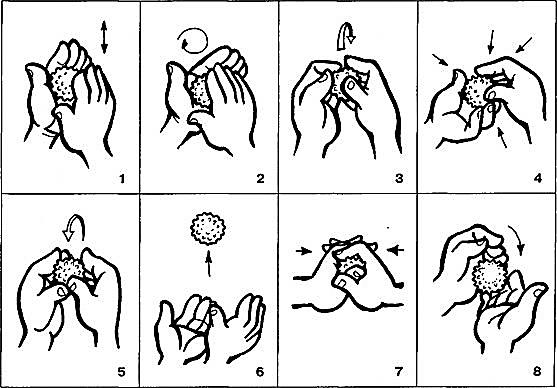 Мяч находится между ладоней ребёнка, пальцы прижаты друг к другу. Делайте массажные движения, катая мяч вперёд-назад.Мяч находится между ладоней ребёнка, пальцы прижаты друг к другу. Делайте круговые движения, катая мяч по ладоням.Держа мяч подушечками пальцев, делайте вращательные движения вперёд (как будто закручиваете крышку).Держа мяч подушечками пальцев, с усилием надавите ими на мяч (4—6 раз) .Держа мяч подушечками пальцев, делайте вращательные движения назад (как будто открываете крышку).Подкиньте мяч двумя руками на высоту 20—30 см и поймайте его.Зажмите мяч между ладонями, пальцы сцеплены в "замок", локти направлены в стороны. Надавите ладонями на мяч (4—6 раз). Перекладывайте мяч из одной ладони в другую, постепенно увеличивая темп.
                                                              «Мышка мылом мыла лапки»
(Движения выполняются по тексту, поочередно надевая массажное колечко на каждый пальчик) 
Мышка мылом мыла лапки, 
каждый пальчик по порядку, 
Вот намылила большой, 
Не забыла и указку, сняв с него 
и грязь, и краску
Средний мылила усердно, очень грязный был наверно
Безымянный терла пастой,кожа стала сразу красной
А мизинчик быстро мыла, 
очень он боялся мыла
               Игровой комплекс «Фокусник» 
(Все движения с массажным мячом выполняются по тексту) 
Я мячом круги катаю, 
Взад-вперед его гоняю. 
Им поглажу я ладошку, 
Будто я сметаю крошку. 
И сожму его немножко, 
Как сжимают лапку кошке. 
Каждым пальцем мяч прижму
И другой рукой начну, 
А теперь последний трюк – 
Мяч летает между рук! 
Этот шарик непростой, (любуемся шариком на левой ладошке)
Он колючий, вот какой. (накрываем правой ладонью)
Будем с шариком играть (катаем шарик горизонтально)
И ладошки согревать.
Раз катаем, два катаем (катаем шарик вертикально)
Сильней на шарик нажимаем.
Как колобок мы покатаем, (катаем шарик в центре ладошки)
Сильней на шарик нажимаем.
(Выполняем движения в соответствии с текстом в правой руке)
В руку правую возьмём, в кулачок его сожмём.
(Выполняем движения в соответствии с текстом в левой руке)
В руку левую возьмём, в кулачок его сожмём.
(Выполняем движения в соответствии с текстом)
Мы положим шар на стол и  посмотрим на ладошки.
И похлопаем немножко, потрясём свои ладошки. 